Publicado en  el 22/10/2015 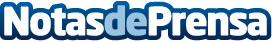 Fraudes con tarjetas: robos que pasan inadvertidosDatos de contacto:Nota de prensa publicada en: https://www.notasdeprensa.es/fraudes-con-tarjetas-robos-que-pasan Categorias: Nacional Finanzas Marketing E-Commerce Ciberseguridad Seguros Otras Industrias http://www.notasdeprensa.es